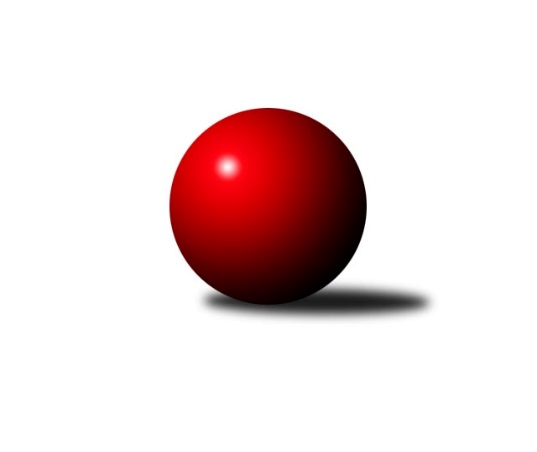 Č.12Ročník 2022/2023	11.6.2024 Sdružený Přebor Plzeňska 2022/2023Statistika 12. kolaTabulka družstev:		družstvo	záp	výh	rem	proh	skore	sety	průměr	body	plné	dorážka	chyby	1.	TJ Baník Stříbro B	11	9	0	2	61.0 : 27.0 	(165.5 : 98.5)	2806	18	1969	837	55.4	2.	CB Dobřany C	11	9	0	2	58.0 : 30.0 	(170.5 : 93.5)	3032	18	2098	934	59.3	3.	TJ Baník Stříbro C	11	8	0	3	61.0 : 27.0 	(159.5 : 104.5)	2901	16	2002	899	57.3	4.	SKK Rokycany D	11	7	1	3	53.0 : 35.0 	(154.5 : 109.5)	2746	15	1923	823	70.6	5.	TJ Přeštice A	12	6	2	4	56.0 : 40.0 	(161.0 : 127.0)	2738	14	1917	822	54.9	6.	TJ Slavoj Plzeň D	11	6	0	5	44.0 : 44.0 	(105.5 : 158.5)	2739	12	1936	804	76.5	7.	TJ Sokol Plzeň V B	10	5	1	4	42.0 : 38.0 	(116.0 : 124.0)	2837	11	1987	850	64.8	8.	TJ Dobřany C	11	4	0	7	41.0 : 47.0 	(126.5 : 137.5)	2776	8	1959	817	63.3	9.	TJ Sokol Plzeň V C	11	3	1	7	34.5 : 53.5 	(116.5 : 147.5)	2650	7	1886	764	84.6	10.	SK Škoda VS Plzeň C	12	1	1	10	23.5 : 72.5 	(114.0 : 174.0)	2669	3	1916	753	86.4	11.	TJ Slavoj Plzeň C	11	0	0	11	14.0 : 74.0 	(74.5 : 189.5)	2528	0	1814	714	105.6Tabulka doma:		družstvo	záp	výh	rem	proh	skore	sety	průměr	body	maximum	minimum	1.	TJ Baník Stříbro B	6	6	0	0	38.0 : 10.0 	(96.0 : 48.0)	3048	12	3180	2962	2.	CB Dobřany C	5	5	0	0	30.0 : 10.0 	(83.0 : 37.0)	3188	10	3321	3121	3.	TJ Přeštice A	5	4	0	1	31.0 : 9.0 	(81.5 : 38.5)	2512	8	2612	2376	4.	TJ Baník Stříbro C	5	4	0	1	29.5 : 10.5 	(75.0 : 45.0)	3018	8	3083	2923	5.	SKK Rokycany D	5	3	0	2	24.0 : 16.0 	(69.5 : 50.5)	3042	6	3164	2950	6.	TJ Slavoj Plzeň D	6	3	0	3	25.0 : 23.0 	(62.0 : 82.0)	2851	6	3023	2633	7.	TJ Sokol Plzeň V B	5	2	1	2	22.0 : 18.0 	(57.0 : 63.0)	2998	5	3051	2951	8.	TJ Dobřany C	7	2	0	5	23.0 : 33.0 	(75.0 : 93.0)	2363	4	2452	2284	9.	TJ Sokol Plzeň V C	6	1	1	4	18.5 : 29.5 	(64.5 : 79.5)	2790	3	2947	2613	10.	SK Škoda VS Plzeň C	6	1	1	4	16.5 : 31.5 	(60.0 : 84.0)	2773	3	2852	2713	11.	TJ Slavoj Plzeň C	5	0	0	5	7.0 : 33.0 	(32.5 : 87.5)	2595	0	2632	2528Tabulka venku:		družstvo	záp	výh	rem	proh	skore	sety	průměr	body	maximum	minimum	1.	SKK Rokycany D	6	4	1	1	29.0 : 19.0 	(85.0 : 59.0)	2687	9	3070	2411	2.	TJ Baník Stříbro C	6	4	0	2	31.5 : 16.5 	(84.5 : 59.5)	2897	8	3018	2428	3.	CB Dobřany C	6	4	0	2	28.0 : 20.0 	(87.5 : 56.5)	3000	8	3195	2893	4.	TJ Baník Stříbro B	5	3	0	2	23.0 : 17.0 	(69.5 : 50.5)	2746	6	3057	2473	5.	TJ Sokol Plzeň V B	5	3	0	2	20.0 : 20.0 	(59.0 : 61.0)	2855	6	3088	2421	6.	TJ Slavoj Plzeň D	5	3	0	2	19.0 : 21.0 	(43.5 : 76.5)	2711	6	3077	2347	7.	TJ Přeštice A	7	2	2	3	25.0 : 31.0 	(79.5 : 88.5)	2776	6	3015	2407	8.	TJ Dobřany C	4	2	0	2	18.0 : 14.0 	(51.5 : 44.5)	2914	4	3003	2767	9.	TJ Sokol Plzeň V C	5	2	0	3	16.0 : 24.0 	(52.0 : 68.0)	2622	4	3026	2162	10.	SK Škoda VS Plzeň C	6	0	0	6	7.0 : 41.0 	(54.0 : 90.0)	2644	0	2807	2317	11.	TJ Slavoj Plzeň C	6	0	0	6	7.0 : 41.0 	(42.0 : 102.0)	2524	0	2779	2126Tabulka podzimní části:		družstvo	záp	výh	rem	proh	skore	sety	průměr	body	doma	venku	1.	TJ Baník Stříbro B	10	8	0	2	55.0 : 25.0 	(151.0 : 89.0)	2808	16 	5 	0 	0 	3 	0 	2	2.	CB Dobřany C	10	8	0	2	52.0 : 28.0 	(154.5 : 85.5)	3047	16 	5 	0 	0 	3 	0 	2	3.	TJ Baník Stříbro C	10	7	0	3	53.0 : 27.0 	(137.5 : 102.5)	2882	14 	4 	0 	1 	3 	0 	2	4.	SKK Rokycany D	10	6	1	3	48.0 : 32.0 	(138.5 : 101.5)	2724	13 	3 	0 	2 	3 	1 	1	5.	TJ Přeštice A	10	5	2	3	48.0 : 32.0 	(136.0 : 104.0)	2743	12 	3 	0 	1 	2 	2 	2	6.	TJ Slavoj Plzeň D	10	6	0	4	41.0 : 39.0 	(97.5 : 142.5)	2740	12 	3 	0 	2 	3 	0 	2	7.	TJ Sokol Plzeň V B	10	5	1	4	42.0 : 38.0 	(116.0 : 124.0)	2837	11 	2 	1 	2 	3 	0 	2	8.	TJ Sokol Plzeň V C	10	3	1	6	32.5 : 47.5 	(108.5 : 131.5)	2649	7 	1 	1 	3 	2 	0 	3	9.	TJ Dobřany C	10	3	0	7	34.0 : 46.0 	(110.5 : 129.5)	2772	6 	1 	0 	5 	2 	0 	2	10.	SK Škoda VS Plzeň C	10	1	1	8	21.5 : 58.5 	(103.5 : 136.5)	2759	3 	1 	1 	3 	0 	0 	5	11.	TJ Slavoj Plzeň C	10	0	0	10	13.0 : 67.0 	(66.5 : 173.5)	2575	0 	0 	0 	5 	0 	0 	5Tabulka jarní části:		družstvo	záp	výh	rem	proh	skore	sety	průměr	body	doma	venku	1.	TJ Baník Stříbro C	1	1	0	0	8.0 : 0.0 	(22.0 : 2.0)	2991	2 	0 	0 	0 	1 	0 	0 	2.	TJ Dobřany C	1	1	0	0	7.0 : 1.0 	(16.0 : 8.0)	2452	2 	1 	0 	0 	0 	0 	0 	3.	CB Dobřany C	1	1	0	0	6.0 : 2.0 	(16.0 : 8.0)	2976	2 	0 	0 	0 	1 	0 	0 	4.	TJ Baník Stříbro B	1	1	0	0	6.0 : 2.0 	(14.5 : 9.5)	3007	2 	1 	0 	0 	0 	0 	0 	5.	SKK Rokycany D	1	1	0	0	5.0 : 3.0 	(16.0 : 8.0)	3070	2 	0 	0 	0 	1 	0 	0 	6.	TJ Přeštice A	2	1	0	1	8.0 : 8.0 	(25.0 : 23.0)	2687	2 	1 	0 	0 	0 	0 	1 	7.	TJ Sokol Plzeň V B	0	0	0	0	0.0 : 0.0 	(0.0 : 0.0)	0	0 	0 	0 	0 	0 	0 	0 	8.	TJ Slavoj Plzeň D	1	0	0	1	3.0 : 5.0 	(8.0 : 16.0)	2834	0 	0 	0 	1 	0 	0 	0 	9.	TJ Sokol Plzeň V C	1	0	0	1	2.0 : 6.0 	(8.0 : 16.0)	2814	0 	0 	0 	1 	0 	0 	0 	10.	TJ Slavoj Plzeň C	1	0	0	1	1.0 : 7.0 	(8.0 : 16.0)	2294	0 	0 	0 	0 	0 	0 	1 	11.	SK Škoda VS Plzeň C	2	0	0	2	2.0 : 14.0 	(10.5 : 37.5)	2528	0 	0 	0 	1 	0 	0 	1 Zisk bodů pro družstvo:		jméno hráče	družstvo	body	zápasy	v %	dílčí body	sety	v %	1.	David Junek 	TJ Baník Stříbro C 	10	/	11	(91%)	37	/	44	(84%)	2.	Miroslav Šteffl 	TJ Přeštice A 	10	/	12	(83%)	33	/	48	(69%)	3.	Martin Krištof 	TJ Dobřany C 	9	/	9	(100%)	31.5	/	36	(88%)	4.	Vladimír Šraga 	TJ Baník Stříbro C 	9	/	11	(82%)	34.5	/	44	(78%)	5.	Stanislav Zoubek 	TJ Baník Stříbro B 	9	/	11	(82%)	33	/	44	(75%)	6.	Miroslav Hrad 	TJ Baník Stříbro C 	9	/	11	(82%)	27	/	44	(61%)	7.	Jiří Vavřička 	SKK Rokycany D 	8	/	11	(73%)	33	/	44	(75%)	8.	Roman Janota 	TJ Přeštice A 	8	/	11	(73%)	30.5	/	44	(69%)	9.	Zuzana Záveská 	TJ Baník Stříbro B 	8	/	11	(73%)	28	/	44	(64%)	10.	Milan Kubát 	TJ Přeštice A 	8	/	12	(67%)	25	/	48	(52%)	11.	Ondřej Musil 	CB Dobřany C 	7.5	/	9	(83%)	28	/	36	(78%)	12.	Karel Konvář 	TJ Sokol Plzeň V C 	7.5	/	11	(68%)	21.5	/	44	(49%)	13.	Milan Šimek 	CB Dobřany C 	7	/	8	(88%)	28	/	32	(88%)	14.	Václav Dubec 	TJ Baník Stříbro B 	7	/	8	(88%)	20.5	/	32	(64%)	15.	Tomáš Havel 	SKK Rokycany D 	7	/	9	(78%)	29.5	/	36	(82%)	16.	Patrik Kolář 	TJ Sokol Plzeň V B 	7	/	9	(78%)	24.5	/	36	(68%)	17.	Michal Duchek 	TJ Baník Stříbro B 	7	/	10	(70%)	28.5	/	40	(71%)	18.	Josef Fišer 	CB Dobřany C 	7	/	10	(70%)	27	/	40	(68%)	19.	Martin Andrš 	TJ Baník Stříbro C 	7	/	10	(70%)	23	/	40	(58%)	20.	Petr Bohuslav 	SKK Rokycany D 	7	/	10	(70%)	22	/	40	(55%)	21.	Martin Provazník 	CB Dobřany C 	6	/	6	(100%)	20.5	/	24	(85%)	22.	Karel Vavřička 	TJ Přeštice A 	6	/	8	(75%)	23.5	/	32	(73%)	23.	Jáchym Kaas 	TJ Slavoj Plzeň D 	6	/	8	(75%)	17	/	32	(53%)	24.	Jan Valdman 	TJ Sokol Plzeň V C 	6	/	10	(60%)	23	/	40	(58%)	25.	Petr Trdlička 	TJ Dobřany C 	6	/	10	(60%)	18	/	40	(45%)	26.	Jiří Karlík 	TJ Sokol Plzeň V C 	6	/	11	(55%)	27	/	44	(61%)	27.	Pavel Spisar 	TJ Baník Stříbro C 	6	/	11	(55%)	22	/	44	(50%)	28.	Alexander Kalas 	TJ Slavoj Plzeň D 	6	/	11	(55%)	16.5	/	44	(38%)	29.	Zdeněk Weigl 	SK Škoda VS Plzeň C 	6	/	12	(50%)	27.5	/	48	(57%)	30.	David Wohlmuth 	SKK Rokycany D 	5	/	6	(83%)	16	/	24	(67%)	31.	David Vincze 	TJ Slavoj Plzeň D 	5	/	6	(83%)	15.5	/	24	(65%)	32.	Jakub Kovářík 	TJ Slavoj Plzeň D 	5	/	7	(71%)	19.5	/	28	(70%)	33.	Jan Pešek 	TJ Slavoj Plzeň D 	5	/	8	(63%)	13.5	/	32	(42%)	34.	Zdeňka Nová 	CB Dobřany C 	5	/	10	(50%)	26	/	40	(65%)	35.	Michal Pilař 	SKK Rokycany D 	5	/	10	(50%)	23	/	40	(58%)	36.	Jan Jirovský 	TJ Sokol Plzeň V B 	5	/	10	(50%)	19.5	/	40	(49%)	37.	Karel Smrž 	TJ Baník Stříbro B 	5	/	10	(50%)	19	/	40	(48%)	38.	Jiří Jelínek 	TJ Dobřany C 	5	/	10	(50%)	18	/	40	(45%)	39.	Kamila Novotná 	CB Dobřany C 	4.5	/	7	(64%)	16	/	28	(57%)	40.	Pavel Kučera 	TJ Sokol Plzeň V C 	4	/	5	(80%)	16	/	20	(80%)	41.	Karel Ganaj 	TJ Sokol Plzeň V B 	4	/	6	(67%)	14	/	24	(58%)	42.	František Vaněček 	TJ Sokol Plzeň V B 	4	/	7	(57%)	17	/	28	(61%)	43.	Milan Gleissner 	TJ Dobřany C 	4	/	7	(57%)	10.5	/	28	(38%)	44.	Jaroslav Zavadil 	TJ Přeštice A 	4	/	8	(50%)	18.5	/	32	(58%)	45.	Karel Jindra 	SK Škoda VS Plzeň C 	4	/	10	(40%)	17	/	40	(43%)	46.	Petr Beneš 	TJ Baník Stříbro C 	4	/	10	(40%)	16	/	40	(40%)	47.	Jaromír Kotas 	TJ Slavoj Plzeň C 	4	/	11	(36%)	22.5	/	44	(51%)	48.	Karel Majner 	SK Škoda VS Plzeň C 	3.5	/	7	(50%)	15	/	28	(54%)	49.	Pavel Troch 	TJ Sokol Plzeň V B 	3	/	3	(100%)	10.5	/	12	(88%)	50.	Jiří Hůrka 	TJ Baník Stříbro B 	3	/	4	(75%)	12	/	16	(75%)	51.	Jan Vlach 	TJ Baník Stříbro B 	3	/	5	(60%)	14	/	20	(70%)	52.	Lukáš Kiráľ 	SKK Rokycany D 	3	/	6	(50%)	15	/	24	(63%)	53.	Václav Štych 	TJ Dobřany C 	3	/	7	(43%)	16	/	28	(57%)	54.	Jan Mertl 	TJ Dobřany C 	3	/	8	(38%)	14	/	32	(44%)	55.	Josef Hora 	TJ Přeštice A 	3	/	8	(38%)	12	/	32	(38%)	56.	Libor Pelcman 	TJ Sokol Plzeň V B 	3	/	10	(30%)	14.5	/	40	(36%)	57.	Petr Sloup 	TJ Dobřany C 	3	/	11	(27%)	15.5	/	44	(35%)	58.	Jan Kraus 	TJ Slavoj Plzeň C 	3	/	11	(27%)	14.5	/	44	(33%)	59.	Zbyněk Hirschl 	TJ Přeštice A 	2	/	2	(100%)	4	/	8	(50%)	60.	Tadeáš Vambera 	TJ Slavoj Plzeň D 	2	/	3	(67%)	5	/	12	(42%)	61.	Josef Michal 	TJ Přeštice A 	2	/	6	(33%)	10.5	/	24	(44%)	62.	Václav Pavlíček 	TJ Sokol Plzeň V B 	2	/	7	(29%)	5.5	/	28	(20%)	63.	Václav Bečvářík 	TJ Sokol Plzeň V C 	2	/	8	(25%)	11.5	/	32	(36%)	64.	Josef Tětek 	TJ Sokol Plzeň V B 	2	/	8	(25%)	10.5	/	32	(33%)	65.	Vendula Blechová 	CB Dobřany C 	2	/	10	(20%)	16	/	40	(40%)	66.	Oldřich Lohr 	TJ Sokol Plzeň V C 	2	/	10	(20%)	9.5	/	40	(24%)	67.	Václava Flaišhanzová 	SK Škoda VS Plzeň C 	2	/	11	(18%)	14	/	44	(32%)	68.	Petr Zíka 	SK Škoda VS Plzeň C 	2	/	11	(18%)	13.5	/	44	(31%)	69.	Karel Mašek 	TJ Slavoj Plzeň C 	1	/	1	(100%)	4	/	4	(100%)	70.	Jaroslav Martínek 	SK Škoda VS Plzeň C 	1	/	2	(50%)	5	/	8	(63%)	71.	Veronika Kožíšková 	CB Dobřany C 	1	/	3	(33%)	7	/	12	(58%)	72.	Luboš Louda 	TJ Přeštice A 	1	/	3	(33%)	4	/	12	(33%)	73.	Zdeněk Jeremiáš 	TJ Slavoj Plzeň C 	1	/	3	(33%)	3	/	12	(25%)	74.	Filip Rataj 	TJ Slavoj Plzeň D 	1	/	4	(25%)	6.5	/	16	(41%)	75.	Hana Hofreitrová 	TJ Slavoj Plzeň C 	1	/	6	(17%)	6	/	24	(25%)	76.	Andrea Pytlíková 	SKK Rokycany D 	1	/	6	(17%)	5	/	24	(21%)	77.	Dalibor Henrich 	TJ Slavoj Plzeň C 	1	/	6	(17%)	4	/	24	(17%)	78.	Natálie Bajerová 	TJ Slavoj Plzeň D 	1	/	6	(17%)	4	/	24	(17%)	79.	Milan Vlček 	TJ Baník Stříbro B 	1	/	7	(14%)	10.5	/	28	(38%)	80.	Kryštof Majner 	SK Škoda VS Plzeň C 	1	/	7	(14%)	9	/	28	(32%)	81.	Veronika Nováková 	TJ Slavoj Plzeň C 	1	/	7	(14%)	6	/	28	(21%)	82.	Radek Pěnička 	TJ Sokol Plzeň V C 	1	/	7	(14%)	5	/	28	(18%)	83.	Jaroslav Honsa 	TJ Slavoj Plzeň C 	1	/	10	(10%)	6	/	40	(15%)	84.	Rudolf Březina 	TJ Slavoj Plzeň D 	1	/	11	(9%)	8	/	44	(18%)	85.	Andrea Martínková 	TJ Dobřany C 	0	/	1	(0%)	2	/	4	(50%)	86.	Josef Kotlín 	SK Škoda VS Plzeň C 	0	/	1	(0%)	1	/	4	(25%)	87.	Josef Duchek 	TJ Přeštice A 	0	/	1	(0%)	0	/	4	(0%)	88.	Jaroslav Solový 	TJ Baník Stříbro C 	0	/	1	(0%)	0	/	4	(0%)	89.	Hana Spisarová 	TJ Baník Stříbro C 	0	/	1	(0%)	0	/	4	(0%)	90.	Zdeněk Eichler 	CB Dobřany C 	0	/	2	(0%)	1	/	8	(13%)	91.	Jiří Diviš 	TJ Sokol Plzeň V C 	0	/	3	(0%)	3	/	12	(25%)	92.	Roman Matys 	TJ Dobřany C 	0	/	3	(0%)	1	/	12	(8%)	93.	Alena Nekulová 	SKK Rokycany D 	0	/	4	(0%)	5	/	16	(31%)	94.	Iva Černá 	TJ Slavoj Plzeň C 	0	/	5	(0%)	2	/	20	(10%)	95.	Jiří Hebr 	SK Škoda VS Plzeň C 	0	/	9	(0%)	9	/	36	(25%)Průměry na kuželnách:		kuželna	průměr	plné	dorážka	chyby	výkon na hráče	1.	CB Dobřany, 1-4	3082	2153	928	65.2	(513.7)	2.	SKK Rokycany, 1-4	2985	2097	887	75.4	(497.6)	3.	Stříbro, 1-4	2938	2036	901	63.6	(489.8)	4.	Sokol Plzeň V, 1-4	2895	2031	864	75.9	(482.6)	5.	TJ Slavoj Plzeň, 1-4	2804	1986	818	81.5	(467.5)	6.	SK Škoda VS Plzeň, 1-4	2775	1954	820	78.5	(462.5)	7.	TJ Přeštice, 1-2	2434	1726	708	61.6	(405.8)	8.	TJ Dobřany, 1-2	2383	1681	702	56.9	(397.3)Nejlepší výkony na kuželnách:CB Dobřany, 1-4CB Dobřany C	3321	9. kolo	Martin Provazník 	CB Dobřany C	608	9. koloCB Dobřany C	3186	1. kolo	Milan Šimek 	CB Dobřany C	582	3. koloCB Dobřany C	3160	5. kolo	Milan Šimek 	CB Dobřany C	579	1. koloCB Dobřany C	3154	3. kolo	Zdeňka Nová 	CB Dobřany C	575	9. koloCB Dobřany C	3121	7. kolo	Ondřej Musil 	CB Dobřany C	575	5. koloTJ Baník Stříbro B	3057	3. kolo	Karel Vavřička 	TJ Přeštice A	565	9. koloTJ Sokol Plzeň V C	3026	1. kolo	Martin Provazník 	CB Dobřany C	565	3. koloTJ Přeštice A	3015	9. kolo	Karel Konvář 	TJ Sokol Plzeň V C	556	1. koloTJ Dobřany C	3003	5. kolo	Ondřej Musil 	CB Dobřany C	553	3. koloTJ Slavoj Plzeň C	2779	7. kolo	Zdeňka Nová 	CB Dobřany C	549	5. koloSKK Rokycany, 1-4CB Dobřany C	3195	10. kolo	Martin Provazník 	CB Dobřany C	573	10. koloSKK Rokycany D	3164	1. kolo	Tomáš Havel 	SKK Rokycany D	570	3. koloSKK Rokycany D	3080	3. kolo	Lukáš Kiráľ 	SKK Rokycany D	564	3. koloTJ Baník Stříbro C	3016	7. kolo	Michal Pilař 	SKK Rokycany D	557	1. koloSKK Rokycany D	3014	5. kolo	Ondřej Musil 	CB Dobřany C	556	10. koloSKK Rokycany D	3000	7. kolo	Zdeněk Weigl 	SK Škoda VS Plzeň C	556	3. koloSKK Rokycany D	2950	10. kolo	David Junek 	TJ Baník Stříbro C	545	7. koloTJ Sokol Plzeň V B	2935	5. kolo	Zdeňka Nová 	CB Dobřany C	542	10. koloSK Škoda VS Plzeň C	2790	3. kolo	Tomáš Havel 	SKK Rokycany D	540	1. koloTJ Slavoj Plzeň D	2712	1. kolo	Jiří Vavřička 	SKK Rokycany D	540	5. koloStříbro, 1-4TJ Baník Stříbro B	3180	11. kolo	Michal Duchek 	TJ Baník Stříbro B	588	11. koloTJ Baník Stříbro B	3094	7. kolo	Vladimír Šraga 	TJ Baník Stříbro C	564	3. koloTJ Baník Stříbro C	3083	10. kolo	Vladimír Šraga 	TJ Baník Stříbro C	564	1. koloTJ Baník Stříbro C	3053	6. kolo	David Junek 	TJ Baník Stříbro C	560	8. koloTJ Baník Stříbro B	3041	9. kolo	Stanislav Zoubek 	TJ Baník Stříbro B	560	7. koloTJ Baník Stříbro C	3031	8. kolo	David Junek 	TJ Baník Stříbro C	554	10. koloTJ Baník Stříbro B	3007	12. kolo	Zuzana Záveská 	TJ Baník Stříbro B	550	11. koloTJ Sokol Plzeň V B	3001	9. kolo	Jan Vlach 	TJ Baník Stříbro B	549	9. koloTJ Baník Stříbro B	3001	4. kolo	Jiří Vavřička 	SKK Rokycany D	548	2. koloTJ Baník Stříbro C	3000	1. kolo	Karel Vavřička 	TJ Přeštice A	547	12. koloSokol Plzeň V, 1-4CB Dobřany C	3158	6. kolo	Martin Provazník 	CB Dobřany C	574	12. koloTJ Sokol Plzeň V B	3088	7. kolo	Ondřej Musil 	CB Dobřany C	574	6. koloTJ Slavoj Plzeň D	3077	8. kolo	David Junek 	TJ Baník Stříbro C	572	9. koloTJ Sokol Plzeň V B	3051	2. kolo	Patrik Kolář 	TJ Sokol Plzeň V B	557	4. koloTJ Sokol Plzeň V B	3022	8. kolo	Jáchym Kaas 	TJ Slavoj Plzeň D	555	3. koloTJ Baník Stříbro C	3018	9. kolo	Patrik Kolář 	TJ Sokol Plzeň V B	552	7. koloTJ Sokol Plzeň V B	2998	6. kolo	Patrik Kolář 	TJ Sokol Plzeň V B	550	8. koloCB Dobřany C	2976	12. kolo	Jáchym Kaas 	TJ Slavoj Plzeň D	550	8. koloTJ Sokol Plzeň V B	2968	10. kolo	Milan Šimek 	CB Dobřany C	548	6. koloTJ Sokol Plzeň V B	2951	4. kolo	Jan Valdman 	TJ Sokol Plzeň V C	548	3. koloTJ Slavoj Plzeň, 1-4SKK Rokycany D	3070	12. kolo	David Junek 	TJ Baník Stříbro C	574	4. koloTJ Slavoj Plzeň D	3023	7. kolo	Jakub Kovářík 	TJ Slavoj Plzeň D	571	7. koloTJ Dobřany C	2972	7. kolo	Tomáš Havel 	SKK Rokycany D	560	12. koloTJ Přeštice A	2962	11. kolo	David Vincze 	TJ Slavoj Plzeň D	548	2. koloTJ Slavoj Plzeň D	2955	2. kolo	Martin Krištof 	TJ Dobřany C	543	7. koloTJ Baník Stříbro C	2936	4. kolo	Josef Fišer 	CB Dobřany C	542	2. koloTJ Baník Stříbro B	2935	10. kolo	Alexander Kalas 	TJ Slavoj Plzeň D	542	12. koloTJ Baník Stříbro B	2929	5. kolo	Jan Pešek 	TJ Slavoj Plzeň D	536	12. koloCB Dobřany C	2893	2. kolo	Jaroslav Zavadil 	TJ Přeštice A	533	11. koloTJ Slavoj Plzeň D	2847	11. kolo	Michal Pilař 	SKK Rokycany D	530	12. koloSK Škoda VS Plzeň, 1-4TJ Baník Stříbro C	2991	12. kolo	David Junek 	TJ Baník Stříbro C	547	12. koloCB Dobřany C	2918	4. kolo	Milan Šimek 	CB Dobřany C	538	4. koloTJ Dobřany C	2868	9. kolo	Martin Krištof 	TJ Dobřany C	536	9. koloSK Škoda VS Plzeň C	2852	11. kolo	Jakub Kovářík 	TJ Slavoj Plzeň D	531	6. koloTJ Slavoj Plzeň D	2823	6. kolo	Petr Trdlička 	TJ Dobřany C	526	9. koloSK Škoda VS Plzeň C	2816	6. kolo	Miroslav Šteffl 	TJ Přeštice A	522	2. koloSK Škoda VS Plzeň C	2781	9. kolo	Jáchym Kaas 	TJ Slavoj Plzeň D	521	6. koloSK Škoda VS Plzeň C	2738	12. kolo	Zdeněk Weigl 	SK Škoda VS Plzeň C	519	11. koloSK Škoda VS Plzeň C	2737	4. kolo	Karel Majner 	SK Škoda VS Plzeň C	512	11. koloSK Škoda VS Plzeň C	2713	2. kolo	Karel Majner 	SK Škoda VS Plzeň C	511	6. koloTJ Přeštice, 1-2TJ Přeštice A	2612	5. kolo	Zuzana Záveská 	TJ Baník Stříbro B	476	1. koloTJ Přeštice A	2539	1. kolo	Milan Kubát 	TJ Přeštice A	468	5. koloSKK Rokycany D	2530	8. kolo	Jiří Vavřička 	SKK Rokycany D	463	8. koloTJ Přeštice A	2529	8. kolo	Karel Vavřička 	TJ Přeštice A	460	10. koloTJ Přeštice A	2505	10. kolo	Jaroslav Zavadil 	TJ Přeštice A	454	5. koloTJ Baník Stříbro B	2473	1. kolo	Miroslav Šteffl 	TJ Přeštice A	444	1. koloTJ Sokol Plzeň V C	2162	10. kolo	Roman Janota 	TJ Přeštice A	440	8. koloTJ Slavoj Plzeň C	2126	5. kolo	Roman Janota 	TJ Přeštice A	437	10. kolo		. kolo	Roman Janota 	TJ Přeštice A	436	1. kolo		. kolo	Karel Vavřička 	TJ Přeštice A	436	5. koloTJ Dobřany, 1-2TJ Baník Stříbro B	2521	8. kolo	David Junek 	TJ Baník Stříbro C	476	2. koloTJ Dobřany C	2452	12. kolo	Jiří Jelínek 	TJ Dobřany C	463	12. koloTJ Dobřany C	2448	2. kolo	Martin Krištof 	TJ Dobřany C	453	8. koloTJ Baník Stříbro C	2428	2. kolo	Milan Gleissner 	TJ Dobřany C	450	4. koloTJ Sokol Plzeň V B	2421	11. kolo	Patrik Kolář 	TJ Sokol Plzeň V B	444	11. koloSKK Rokycany D	2411	4. kolo	Martin Krištof 	TJ Dobřany C	444	6. koloTJ Přeštice A	2407	3. kolo	Jiří Vavřička 	SKK Rokycany D	443	4. koloTJ Dobřany C	2380	11. kolo	Milan Kubát 	TJ Přeštice A	441	3. koloTJ Sokol Plzeň V C	2353	6. kolo	Martin Krištof 	TJ Dobřany C	440	11. koloTJ Dobřany C	2332	4. kolo	Martin Krištof 	TJ Dobřany C	439	2. koloČetnost výsledků:	8.0 : 0.0	4x	7.0 : 1.0	10x	6.5 : 1.5	1x	6.0 : 2.0	11x	5.0 : 3.0	4x	4.0 : 4.0	3x	3.0 : 5.0	6x	2.5 : 5.5	1x	2.0 : 6.0	13x	1.0 : 7.0	5x	0.5 : 7.5	1x	0.0 : 8.0	1x